41ème session du Groupe de travail de l'Examen périodique universel (EPU)07 au 18 novembre 2022Examen du rapport de la FinlandeDéclaration de la délégation togolaise						Genève, le 09 novembre 2022						(14h 30 - 18h)M.  Kanyi FOLIVIPremier secrétaireMonsieur le Président,La délégation togolaise souhaite la cordiale bienvenue à la délégation de la Finlande et se réjouit des avancées retracées dans son rapport soumis au présent examen.Le Togo salue notamment les efforts de mise en œuvre des recommandations et se réjouit particulièrement des innovations relatives à la nomination d’un Médiateur pour les personnes âgées, d’une Rapporteuse spéciale sur la violence contre les femmes ainsi que la mise à contribution du monde académique. Néanmoins, s’agissant de l’accueil des réfugiés et des migrants, le Togo recommande à la Finlande de prendre des mesures urgentes et concrètes en vue de l’élimination des obstacles qui subsistent, relativement à leurs droits au regroupement familial, en complément à la loi de septembre 2021 sur la question.Pour terminer, ma délégation souhaite un plein succès à la Finlande dans la mise en œuvre des recommandations issues du présent examen.Je vous remercie.A M B A S S A D E   DU TOGOMission permanente auprès de l'Office des Nations Unies et des autres Organisations internationales à Genève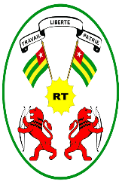                      REPUBLIQUE TOGOLAISE                            Travail- Liberté-Patrie